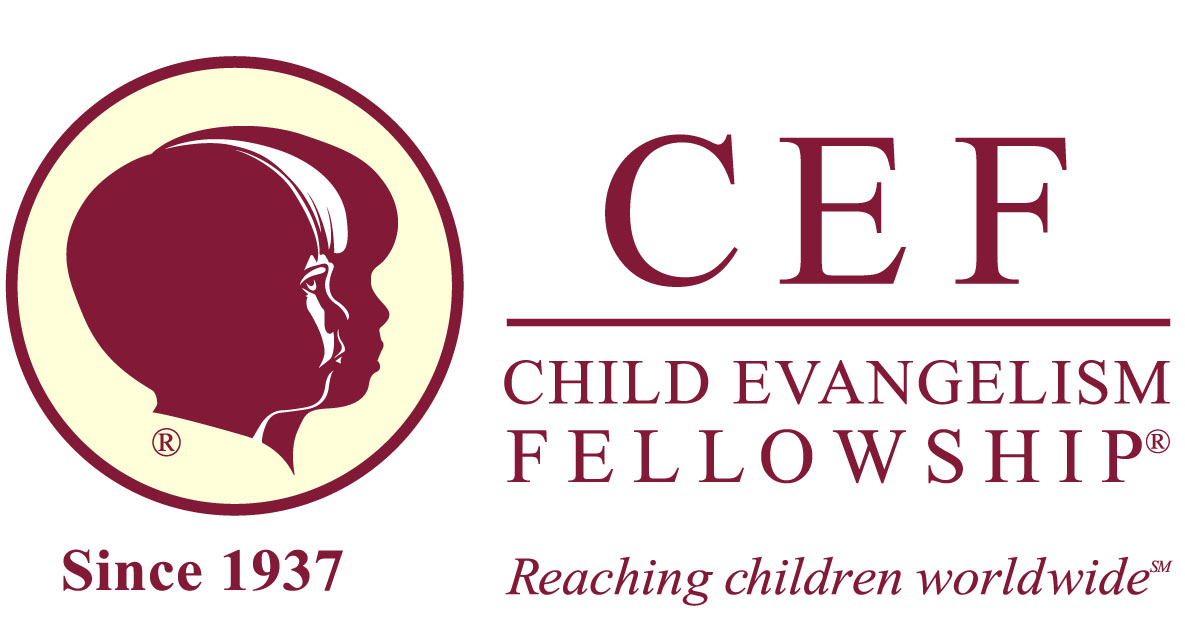 About UsChild Evangelism Fellowship is an interdenominational Christian mission organization that focuses specifically on reaching the children around the world.  We are an international organization that is in nearly every country around the world and has been ministering to children for over 80 years.Our mission: “To evangelize boys and girls with the gospel of the Lord Jesus Christ, disciple them in the Word of God, and establish them in the local church for Christian living.”“CYIA Online” is a joint-ministry of CEF Chapters across Canada.  How Can YOU Make a Difference?By joining our Summer Missions Online Program you will join other young people from across the country, and possibly around the world, who have a passion for God and reaching children with the gospel.For two weeks you will be trained, online, and then spend up to five weeks teaching boys and girls across Canada in one-hour virtual clubs.Who Can Apply?If you are fifteen years of age or older by the time training begins, have a relationship with Jesus Christ and are willing to serve 3 weeks or more you are invited to apply.  Applications for those wanting to serve less than 3 weeks will be considered after June 1st, space permitting.What Are the Dates?Summer Missions Online Training: June 28–July 10, 2020. (4-6 hours a day)Weeks of Ministry: July 13–August 14, 2020. (up to 6 hours a day, no clubs on weekends)Summer Wrap Up: August 15, 2020 (2-3 hours)*additional time will be required for devotion groups and “connecting” opportunitiesWhat’s the Cost?The total cost for the training and weeks of ministry is $99.  However, should finances be a challenge, please contact us to find out how we can help.As a missionary you are permitted to raise financial support from friends, family and the Christian community to help cover the costs associated with your ministry.  Those costs include training, and an honorarium that you are eligible to receive based on your years of experience with CEF and the number of weeks you serve.  The honorarium may not exceed the designated funds that remain after training costs are paid.  How Do I Get Started?Fill out the application form as soon as possible and email it to summeronline@cefontario.org .  *pages 9 and 10 must be printed and signed and sent back via scan or photoWe will contact you once we have received your application to arrange an interview.For any questions contact our Youth Director at 613-362-9632 or youth@cefontario.org Christian Youth in Action Application E-Form 2020Contact Information:(Please Print Clearly)Name:      Address:      City:         		Postal Code:      Home Phone Number:	     			Cell Number:      Email:         					Grade Completed       Post-Secondary Year Entering this fall:         Church InvolvementCurrent Church:      Address:      		City:        Postal Code:     Phone Number:	        Website:      Pastor’s Name:        Phone:       Email:      How long have you attended this Church?      What ministries are you currently involved in?      Please check how many years you have served with us:   0     1     2     3+What adult t-shirt size are you?  XS     S     M     L     XL     XXLTechnological RequirementsWhat technology will you be using for training and to teach clubs? (check all that apply)Computer	Tablet		Cell phoneWhat internet speed will you be using? Less than 10mbs		Less than 25mbs	more than 25mbs	I don’t knowWhat is your comfort level with Zoom?I don’t know what it isI’m comfortableI’m very comfortableI’ve hosted Zoom calls beforeGeneral InformationWhich weeks of ministry are you available (please check):Week 1:    Monday, July 13–Friday, July 17		YES	NO     Week 2:    Monday, July 20–Friday, July 24	            	YES	NO     Week 3:    Monday, July 27–Friday, July 31		YES	NO     Week 4:    Monday, August 3–Friday, August 7		YES	NO     Week 5:    Monday, August 10–Friday, August 14 	YES	NO    *Priority acceptance and placement is given to those serving 5 weeks.Child ProtectionIn the process of protecting children involved in our ministries, we require personnel (paid or volunteer) to submit an original Criminal Record Check (CRC) (details below) that has been completed within the past year, no earlier than August 14, 2016.  Please check the appropriate box in regard to this:	 I have had this completed and am sending this information with this application	 I have requested this from my local police department and will send it as soon as I receive it.	 I have not requested this at this time, but will do so and submit it to CEFOntario.	 I am not willing to do this.	Have you ever been convicted of a crime?     	YES     NO	               If yes, please provide details ____________________________________________________________	Are you aware of any criminal charges pending?     	YES     NO	 	Have you ever been convicted or accused of child abuse?    	YES     NO	 *CYIA are required to renew their police check ANNUALLY as follows:·         A Criminal Record Check (CRC) with a Local Police Information Check (LPI) is required if you are 18 years of age. (Can be obtained through BackCheck)·         If you were born 1986 or earlier, you will require a Vulnerable Sector Search (VSV) to be done through your local police station. If you are serving with CEF for the first time we require the original from the police station. Subsequent years we can use BackCheck to get a CRC &LPI for you. ·         Some Police detachments can complete Police Checks in hours and some require sometimes months to do. DO NOT delay in applying for one if one is needed.Support RaisingSupport raising guidelines vary by province.  For:British Columbia contact Andrew Quin at:	 1-844-597-3068 or andrewq@cefbc.com Manitoba contact Ibukun Akin at:		 204-663-3300 or  Ibukun_akin@mymts.net Ontario contact David Pinkerton at: 		 519-623-6667 or davidp@cefontario.org All other provinces and countries contact Ivhan Rusli at 647-297-2427 or ivhan@cefontario.org A Little About You Please answer the following questions:(answers should be 1-2 paragraphs long)*Returning CYIA need only answer questions 2, 3, 4How did you become a Christian?dHow have you grown in your spiritual walk over the past year?How have you been involved in Christian ministry and/or fellowship over the past few years?What kind of experience have you had in children’s ministry over the past year?Complete this sentence: “What I love most about myself is...”Complete this sentence: “What I like least about myself is...”Who is someone that God has placed in your life that you look up to and why?What movie and/or book has impacted you lately and why?What do you feel God has called you to do with your life and why?How did you feel God leading to be a part of our CYIA Team this year?If you have been active serving with CEF during the current school you do not need to provide references. Instead, please complete the following: Position:     Supervisor:*Please let your references know that we will be phoning them.*We will process your application once we have your application, completed your interviews and have talked to your references.CEF Statement of FaithAll Scripture is given by inspiration of God, by which we understand the whole book called THE BIBLE: that it is inerrant in the original writing and that it’s teaching and authority are absolute, supreme and final.  That the Holy Spirit guided the holy men of old in all that they wrote.   II Timothy 3:16 Deuteronomy 4:2 II Peter 1:21The Godhead eternally exists in three persons, the Father, the Son and the Holy Spirit. These three are one God, having the same nature, attributes and perfection.   Romans 1:20 Matthew 28:19 Deuteronomy 4:35 John 17:5In the Personality and Deity of the Lord Jesus Christ, begotten of the Holy Spirit, born of the virgin Mary, truly God and truly man.  John 1:1 John 1:14 John 10:30 Matthew 1:20 Luke 1:30,31 Philippians 2:5-7 I Timothy 3:16 Colossians 1:19In the Personality and Deity of the Holy Spirit, the source and power of all acceptable worship and service, the infallible interpreter of the infallible Word, who indwells every true believer, and is ever present to testify of Christ, seeking to occupy us with Him and not with ourselves or our experiences.   John 15:26 Acts 5:3,4 Acts 1:8 Romans 8:26,27  I Corinthians 2:12,14  Romans 8:9 I Corinthians 3:16  I Corinthians 12:13 John 16:13,14That man was created in the image of God, after His likeness, as stated in the Word of God, but the whole human race fell in the fall of the first Adam.  Not only was his moral nature grievously injured by the fall but also he totally lost all spiritual life, becoming dead in trespasses and sins, and subject to the power of the devil. The carnal mind is enmity against God: for it is not subject to the law of God, neither indeed can be.  So then, they that are in the flesh cannot please God (Romans 8:7,8).  Therefore, he cannot see nor enter the kingdom of God until he is born again by the Holy Spirit.  That no degree of reformation however great, no attainment in morality however high, no culture however attractive, no humanitarian and philanthropic schemes and societies however useful, no baptism or other ordinance however administered, can help the sinner to take even one step toward Heaven: but a new nature imparted from above, a new life implanted by the Holy Spirit through the Word is absolutely essential to salvation.  Genesis 1:26,27 Romans 5:12 Ephesians 2:1-3 John 3:3,6,7  Titus 3:5That Jesus Christ became the sinner's substitute before God, and died as a propitiatory sacrifice for the sins of the whole world.  That He was made a curse for the sinner, dying for his sins according to the Scriptures that no repentance, no feeling, no faith, no good resolutions, no sincere efforts, no submission to the rules and regulations of any church can add in the very least to the value of the precious blood or to the merit of that finished work wrought for us by Him, who tasted death for every man.   Romans 5:8 I John 2:2 Hebrews 2:9  Galatians 3:13  Romans 4:4-5  Romans 3:25 Colossians 1:13,14,20,21In the resurrection of the crucified body of Jesus Christ: that His body was raised from the dead according to the Scriptures, and that He ascended into heaven and sitteth on the right hand of God as the believer's high priest and advocate.   Luke 24:39  Acts 1:10-11  Ephesians 4:10  Hebrews 1:3  I John 2:1That Christ in the fullness of the blessings He has secured by His death and resurrection is received by faith alone, and that the moment we trust in Him as our Savior we pass out of death into everlasting life, justified from all things, accepted before the Father according to the measure of His acceptance, loved as He is loved and made one with Him.  At the time of acceptance of Christ as Saviour, He comes to dwell within the believer and to live out His life of holiness and power through him. Hebrews 9:15 John 5:24  Romans 3:28  Romans 4:3, 23-25  Ephesians 1:3   John 17:23  Galatians 2:20  Galatians 4:6-7  Galatians 5:16  Acts 1:8That the Church is composed of all those who truly believe on the Lord Jesus Christ as Saviour.  It is the body and bride of Christ.  That every believer, whether Jew or Gentile, is baptized into the body of Christ by the Holy Spirit, and having thus become members of one another we are responsible to keep the unity of the Spirit in the bond of peace, rising above all sectarian prejudices and denominational bigotry and loving one another with a pure heart fervently.   Ephesians 2:19-22   Ephesians 1:22,23  Ephesians 5:25-27,31,32   I Corinthians 12:13  Romans 12:4,5  Ephesians 4:1-3  I Corinthians 1:10That all believers in our Lord Jesus Christ are called into a life of separation from worldly and sinful practices, and should abstain from such amusements and habits as will cause others to stumble, or bring reproach upon the cross of Christ.  Believers are created in Christ Jesus unto good works.  As we have therefore opportunity, let us do good unto all men, especially unto them who are of the household of faith.  (Galatians 6:10).   I John 2:15,16   Romans 14:13  Romans 13:14   I Corinthians 10:31  Ephesians 2:10In the evangelization of the world, that the supreme mission of the people of God in this age is to preach the Gospel to every creature.  That special emphasis should be placed upon the evangelization of children.   Mark 16:15  II Corinthians 5:18,19  Matthew 18:14In the personal return of our Lord and Savior Jesus Christ, that the coming again of Jesus Christ is the Blessed Hope set before us, for which we should be constantly looking.  Our citizenship is in Heaven from whence we look for the Savior, the Lord Jesus Christ (Philippians 3:20).  Acts 1:11 I Thessalonians 4:16,17 John 14:1-3  Titus 2:13  Philippians 3:20,21That the souls of those who have trusted in the Lord Jesus Christ for salvation do at death immediately pass into His presence, and there remain in conscious bliss until the resurrection of the body at His coming, when soul and body re-united shall be with Him forever in glory.  Luke 23:43 ─  II Corinthians 5:8 ─ Luke 16:22,25 ─  Philippians 1:23 ─  I Thessalonians 4:15-18 That the souls of the lost remain after death in misery until the final judgment of the great white throne, when soul and body re-united at the resurrection shall be cast Into the lake of fire which is the second death, to be punished with everlasting destruction from the presence of the Lord, and from the glory of His power (II Thessalonians 1:8 & 9).  Luke 16:22-23, 27-28   Hebrews 9:27  Revelation 20:5, 11-15   II Thessalonians 1:7-9In the reality and personality of Satan, That old serpent, called the Devil, and Satan, which deceiveth the whole world (Revelation 12:9).  Ephesians 6:11,12  I Peter 5:8  Revelation 20:10CEF Lifestyle StatementCEF exists to reach children with the gospel of our Lord Jesus Christ and help them become established in their Christian life.  This purpose can be carried out effectively only as staff maintains a personal lifestyle and morality consistent with the Scriptural values held by evangelical Christianity.  All staff, including volunteer staff, teach by example and are expected to take seriously their responsibility to the children, as well as to those within the CEFOntario family, volunteers and all others with whom we associate in our ministry.The purpose of this Lifestyle Statement is to articulate the previously unwritten expectations, terms and conditions of employment related to ethical conduct by staff, including volunteer staff, while not limiting/restricting examples of inappropriate behaviours that are deemed by CEFOntario to be contrary to New Testament teaching, we offer the following as a code of conduct guideline.It is expected that:     1.	All workers (both paid and volunteer) will maintain biblically healthy relationships with family, friends, colleagues and constituents.  We are committed to speaking the truth in love, and resolving conflicts quickly and appropriately.  We are also committed to respecting the variations that exist between Christian traditions while carrying out our ministry.     2.	The highest standards of personal, moral purity will be maintained.  Each worker being responsible for the expression of their own sexuality, will, therefore, dress with appropriate modesty and in keeping with Scripture teaching will avoid pre-marital and extra-marital, as well as homosexual and lesbian relations.  Further, acts of personal physical aggression, abusive behaviour and sexual harassment are deemed to be out of keeping with a Christian lifestyle.  Therefore, any such violations, especially those involving minors will be reported to the authorities, investigated and if proven will be grounds for dismissal.     3.	All CEFOntario workers will abstain from all criminal activities (for example: the promotion and use of pornographic materials, acts of theft, fraud, and the use of all illegal drugs.)  In addition, though Scripture advocates moderation regarding the use of alcohol, we expect abstinence from all alcoholic beverages to be practised at all CEFOntario business, social and ministry functions.Behaviours outlined in numbers 2 and 3 above are examples of lifestyles which are incompatible with effective Christian living, ministry, service, ideals, standards and values.  Contraventions involving volunteers will be examined/assessed and dealt with by the immediate supervising staff person.  Cases involving provincial staff will be dealt with by the Provincial Director and/or the Personnel Committee.  Cases involving a Board member will be dealt with by the Board.  When warranted, appropriate disciplinary action will be taken and such could include the termination of employment, when efforts to correct, restore (in keeping with biblical precepts) have been exhausted, resisted or have failed.By accepting this Lifestyle Statement, along with our Statement of Faith, each worker/volunteer accepts full responsibility to live with an integrity that follows the spirit of this code of conduct.Doctrinal Protection PolicyAdopted by CEF International Board of TrusteesMay 6, 2002Child Evangelism Fellowship* continues in its commitment to its “Statement of Faith”, which embodies the non-negotiable and historic beliefs of evangelical Christians.Within the community of evangelical believers various distinctives exist which do not prevent our fellowship in the Lord and our effectiveness as child evangelists.We therefore resolve that CEF workers are qualified by their unreserved commitment to CEF’s “Statement of Faith” and their further commitment in all CEF activities to refrain from teaching or otherwise advocating doctrinal distinctives either contrary to or in addition to the “Statement of Faith.”Child Evangelism Fellowship Worker’s Compliance AgreementRecognizing the spiritual need of boys and girls in our community and around the world, I would like to assist in the work of Child Evangelism Fellowship (CEF).I understand that CEF is without specific denominational affiliation, and have read the “Statement of Faith” and CEF Doctrinal protection Policy. In becoming a coworker with CEF, and in order to protect the ministry, I agree not to propagate or practice in CEF ministries any distinctive or controversial doctrines, methods and practices that would go beyond the CEF “Statement of Faith” and the approved CEF curriculum. These would include but not limited to such things as modes of baptism, alteration of the Gospel message, speaking in tongues, interpretation of Scripture by experience, healing on demand, etc. I understand that anyone who does not adhere to this agreement cannot serve with CEF as paid staff or volunteer.In teaching Bible lessons in core CEF programs I will use exclusively materials approved by CEF.In offering my services I trust the Lord to make me a faithful servant, and should problems arise between CEF and me that cannot be fully reconciled, I will quietly withdraw to preserve the harmony essential to having an effective Christian witness.By signing below, I indicate my agreement with the:Statement of FaithLifestyle StatementDoctrinal PolicyApplicant Signature: ___________________________________    Date:            Your statement of authorization to release informationI declare that the information I have given on this form is complete and correct to the best of my knowledge.  I authorize the persons listed in this application to release any and all information related to my life, character and fitness to work with children, youth and adults.  I release all such references from liability and any damage that may result from releasing such information.  Student Signature: ___________________________________________ 	Date:      Student Name (Please Print): _____________________________________________________________Parent/Guardian Signature (if under 18): _________________________ Date:      Parent/Guardian Name: (Please Print): _____________________________________________________I do not give permission for any picture or videos taken of me to be used for promotional purposes by CEFREFERENCESREFERENCESREFERENCESREFERENCESPlease provide the name, complete address, phone number, and email address (if available) for the three references below:  (Exclude  relatives or CEFOntario staff)Please provide the name, complete address, phone number, and email address (if available) for the three references below:  (Exclude  relatives or CEFOntario staff)Please provide the name, complete address, phone number, and email address (if available) for the three references below:  (Exclude  relatives or CEFOntario staff)Please provide the name, complete address, phone number, and email address (if available) for the three references below:  (Exclude  relatives or CEFOntario staff)Current Pastor or Youth PastorCurrent Pastor or Youth PastorCurrent Pastor or Youth PastorCurrent Pastor or Youth PastorName:     Street Address:     Street Address:     Street Address:     City     Province:     Province:     Postal Code:     Phone:     Email:     Email:     Email:     Ministry Related or Employment Reference:   Supervisor: Yes   No   OR   Colleague:    Yes   NoMinistry Related or Employment Reference:   Supervisor: Yes   No   OR   Colleague:    Yes   NoMinistry Related or Employment Reference:   Supervisor: Yes   No   OR   Colleague:    Yes   NoMinistry Related or Employment Reference:   Supervisor: Yes   No   OR   Colleague:    Yes   NoName:      Street Address:      Street Address:      Street Address:      City:      Province:      Province:      Postal Code:     Phone:      Email:      Email:      Email:      General Reference:  (known you for five or more years)General Reference:  (known you for five or more years)Relationship to you:Relationship to you:Name:      Street Address:      Street Address:      Street Address:      City:      Province:      Province:      Postal Code:      Phone:      Email:      Email:      Email:      